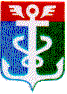 РОССИЙСКАЯ ФЕДЕРАЦИЯПРИМОРСКИЙ КРАЙКОНТРОЛЬНО-СЧЕТНАЯ ПАЛАТА
 НАХОДКИНСКОГО ГОРОДСКОГО ОКРУГА692900. Приморский край, г. Находка, Находкинский пр-т,14тел.(4236) 69-22-91 факс (4236) 74-79-26 E-mail: ksp@ksp-nakhodka.ruЗАКЛЮЧЕНИЕна проект постановления администрации Находкинского городского округа«О внесении изменений в муниципальную программу «Развитие туризма в Находкинском городском округе на 2015-2017 гг.» (утверждена постановлением администрации Находкинского городского округа от 29.08.2014 года №1607) 28   декабря 2016 года			                                                    г. НаходкаЗаключение Контрольно-счетной палаты Находкинского городского округа (далее КСП НГО) на проект постановления администрации Находкинского городского округа «О внесении изменений в муниципальную программу «Развитие туризма в Находкинском городском округе на 2015-2017 гг.» (далее – проект постановления, проект) подготовлено в соответствии с Бюджетным кодексом Российской Федерации (далее – Бюджетный кодекс, БК РФ), Решением о бюджетном процессе в Находкинском городском округе  от 30.10.2013г. № 265-НПА (далее – Решение о бюджетном процессе), Решением о Контрольно-счетной палате Находкинского городского от 30.10.2013г № 264-НПА.Настоящее Заключение на  изменения в  указанную муниципальную программу, подготовлено председателем КСП НГО Гончарук Т.А. на основании обращения главы Находкинского городского округа от 27.12.2016  года № 1-31-3452 и распоряжения  председателя Контрольно-счетной палаты НГО от  28.12.2016 года № 92-Р.При подготовке настоящего заключения дополнительно использованы следующие нормативные документы: Федеральный закон от 06.10.2003 № 131-ФЗ "Об общих принципах организации местного самоуправления в Российской Федерации" (далее - Федеральный закон № 131-ФЗ);  ст. 35,48 Устава Находкинского городского округа; постановление администрации Находкинского городского округа  от 28.09.2015 года № 1316 «О порядке принятия решений о разработке, формировании и реализации муниципальных программ в НГО» (далее – Порядок принятия решений о разработке, формирования и  реализации муниципальных программ в редакции от 16.12.2016 года №1392).Целью внесения изменений в   указанную Программу (подготовка проекта постановления) является:  - внесение изменений в указанную муниципальную программу   внесены в связи с  принятием  решения Думы Находкинского городского округа от 16.12.2016 года № 1046 – НПА «О бюджете Находкинского городского округа на 2017 год и плановый период 2018-2019 гг.». Ответственным исполнителем муниципальной программы является  отдел по  делам молодежи и туризма администрации НГО.Рассмотрев проект постановления администрации Находкинского городского округа «О внесении изменений в муниципальную программу «Развитие туризма в Находкинском городском округе на 2015-2017 гг.», Контрольно-счетная палата отмечает:представленный проект постановления соответствует Решению Думы НГО от 16.12.2016 года № 1046 – НПА «О бюджете Находкинского городского округа на 2017 год и плановый период 2018-2019 гг.»;изменения внесены  в Паспорт программы (приложение №1 к проекту постановления), текстовую часть Программы  - раздел 7 «Ресурсное обеспечение…» в части изменения общего объема финансирования муниципальной программы  (с 590,00 тыс. рублей на 790,00 тыс. рублей, из которых 200,00 тыс. рублей – объем финансирования программы в 2017 году);в связи с  изменениями общего объема финансирования Приложения 4 к Программе «Прогнозная оценка расходов муниципальной программы», 5 «Ресурсное обеспечение реализации муниципальной программы» и 6 «План реализации муниципальной программы» изложены в новой редакции к проекту постановления  в таком же порядке (№4,5,6).Вместе с тем, Контрольно – счетная палата рекомендует администрации НГО (отдел по  делам молодежи и туризма администрации НГО)   в  связи с изменением Порядка  принятия решений о разработке, формирования и  реализации муниципальных программ  в Находкинском городском округе (постановление администрации Находкинского городского округа от 16.12.2016 года №1392 «О внесении изменений в постановление администрации Находкинского городского округа  от 28.09.2015 года № 1316 «О порядке принятия решений о разработке, формировании и реализации муниципальных программ в НГО»), внести изменения в Программу в  установленные сроки.Председатель Контрольно – счетной палаты  Находкинского городского округа                                             Т.А. Гончарук 